В соответствии со ст.ст. 11.2, 11.3, 11.10 Земельного кодекса Российской Федерации, Приказом Минэкономразвития России от 27.11.2014 г. № 762 "Об утверждении требований к подготовке схемы расположения земельного участка или земельных участков на кадастровом плане территории и формату схемы расположения земельного участка или земельных участков на кадастровом плане территории при подготовке схемы расположения земельного участка или земельных участков на кадастровом плане территории в форме электронного документа, формы схемы расположения земельного участка или земельных участков на кадастровом плане территории, подготовка которой осуществляется в форме документа на бумажном носителе", администрация Ибресинского района Чувашской Республики п о с т а н о в л я е т:1. Утвердить схему образования земельного участка на кадастровом плане территории Климовского сельского поселения Ибресинского района Чувашской Республики в связи с: образованием земельного участка путем перераспределения земельного участка с кадастровым номером 21:10:060902:4. Проектная площадь: 4143 кв. м. Категория земель: земли населенных пунктов. Разрешенное использование: для ведения личного подсобного хозяйства (приусадебный земельный участок, (код по классификатору 2.2).  Территориальная зона в соответствии с ПЗЗ: Ж-1 (Зона застройки индивидуальными жилыми домами). Местоположение земельного участка: Чувашская Республика-Чувашия, Ибресинский район, Климовское сельское поселение, с. Климово, ул. Советская, д.78.Заместитель главы администрацииИбресинского района – начальникотдела сельского хозяйства                                                       В.Ф. ГавриловЕрмошкин М.П.8 (83538) 22571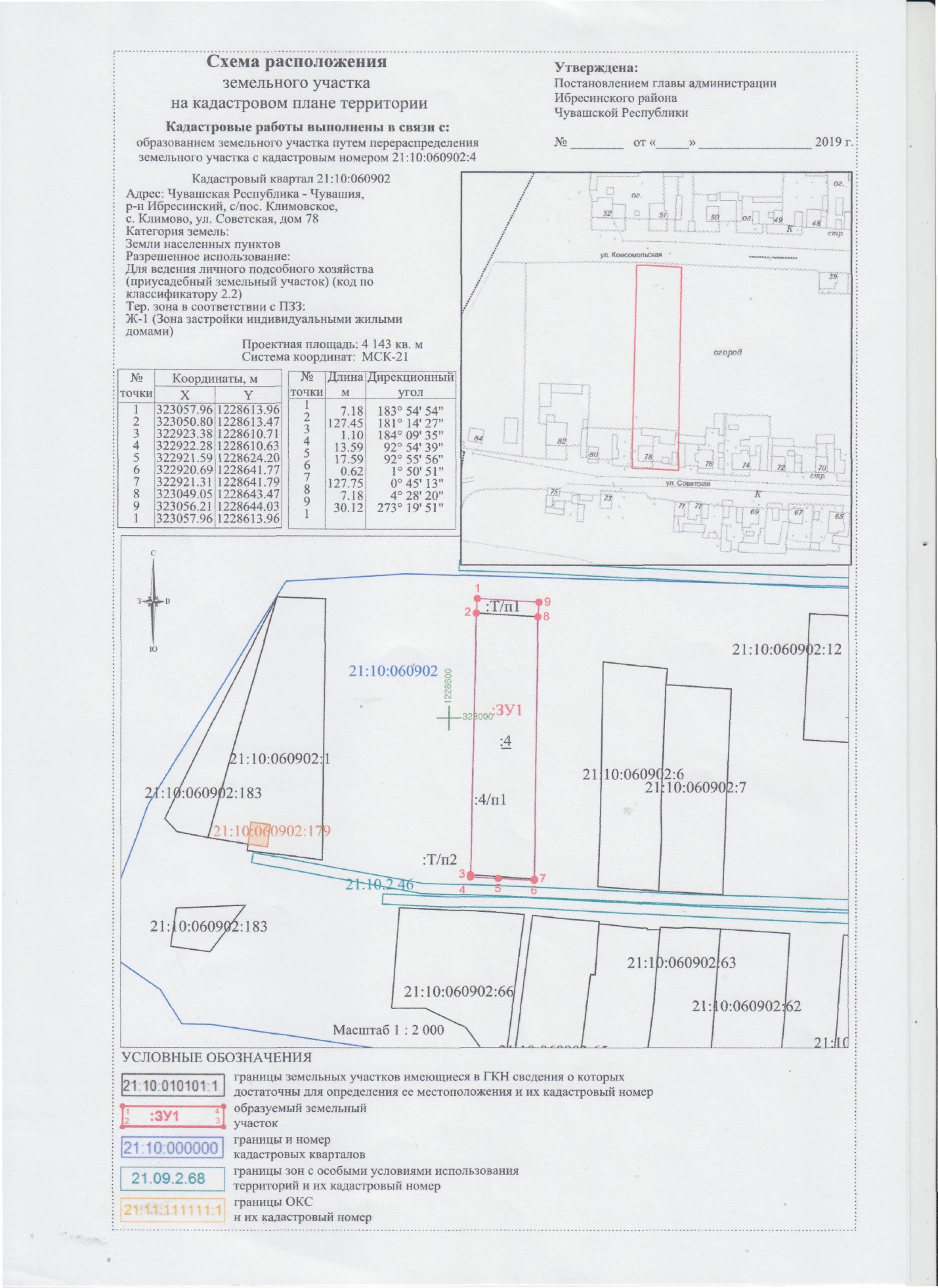 ЧĂВАШ РЕСПУБЛИКИ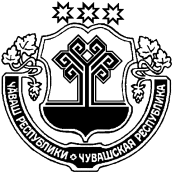 ЧУВАШСКАЯ РЕСПУБЛИКАЙĚПРЕÇ РАЙОНĚН АДМИНИТРАЦИЙЕЙЫШĂНУ09.07.2019               409 № Йěпреç поселокěАДМИНИТРАЦИЯИБРЕИНКОГО РАЙОНАПОСТАНОВЛЕНИЕ09.07.2019   № 409поселок ИбресиОб утверждении схемы  расположения земельного участка на кадастровом плане территории Климовского сельского поселения Ибресинского района Чувашской Республики